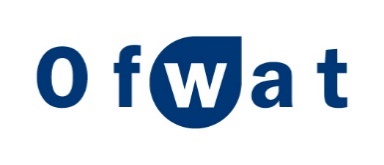                                                     22 April 2017_____________________________________________Market Sounding – Delivery Partner for Ofwat’s Price Review 2019Market Sounding Response FormThank you for your interest in this market sounding exercise concerning the 2019 price review delivery partner for Ofwat. Please read the Market Sounding information before completing the response form as fully as possible.Interested parties from all parts of the supply chain are invited to express their interest by completing and returning this response form to marc.hannis@ofwat.gsi.gov.uk. Responses should be submitted as soon as possible but no later than midday on 26 May 2017.PART 1: SUPPLY CHAIN RESPONSE PART TWO: YOUR QUESTIONS AND COMMENTSPART THREE: YOUR CONTACT AND COMPANY INFORMATIONWould you like to attend a meeting with the project team to discuss your response further? No ☐ Yes ☐Do you want to be included in the published directory of contracts?We will publish a directory of respondents giving name of organisation and contact details.  If you would prefer your organisation NOT to be included in the directory, please check this box.How did you hear about this market sounding exercise?Submitting your response.  Important note:Please note that all information you provide will be used and retained by the Ofwat.  Consolidated contributions from this exercise may be published in a non-attributable form as part of further market consultation.  Your response should specifically identify areas of proprietary or commercially sensitive information that you would not wish to be divulged.QuestionsAnswersQuestionsAnswersWhat is your organisation’s area of expertise or interest?What solutions, goods or services are currently available from your organisation that would contribute to delivering the required outcomes?How willing are you to take part in delivering a combined delivery partner solution and what experience do you have of working collaboratively in this way? We expect the delivery partner to work in partnership with Ofwat and ensure the successful delivery of the price control. Please set out the key factors that you would bring to ensure successful delivery, including your organisation’s ability to take responsibility and risk related to delivery of the price control.Are there barriers or problems (practical, legislative, commercial, technical, conflicts of interest etc) that you will need to overcome in order to be considered as a delivery partner?How would you ensure that the knowledge you bring to the work and learning you develop whilst undertaking the work is shared effectively with Ofwat? What are your views on working across our offices in London and Birmingham? What challenges would this present? QuestionsAnswersQuestionsAnswersYou are invited to add here any questions, information or comments you would like to pose regarding the outcome requirements.You can supply any additional information or comments about the solutions, goods or services you are proposing here.Name of Organisation or CompanyType of OrganisationContact personPosition or job titleE-mail addressPostal addressTelephoneWebsite addressFollowing market sounding we will publish a directory of all interested parties to facilitate networking and communication within the supply chain. Add here up to 200 words about your company or organisation that you would like to include in the directory